Where’s all my stuff?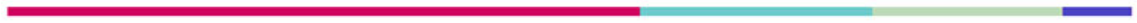 Complete this fun activity to find out what all of your favorite Naviance activities look like now! What is your counselor’s name? What tab is that listed under?Where can you begin to create a resume?Which tab allows you to create a “To Do” list?What section do you find out if you have a TASK assigned to you?What TASK(S) do you have assigned to you currently?Find the tab where you can create GOALS for yourself. Which tab is this located in?Add a NEW Goal for yourself today. Select “Other Goals” from the drop down box and answer the following questions in your profile and below.Goal:Importance:How you will reach it:Click Add it to your Naviance profile.Under which tab can you find information on Scholarships?What is the next College Visit that is happening at your school? Name 3 ways you can look up information on Colleges and where you would find that information?Congratulations! You have completed the Naviance Student scavenger hunt! 